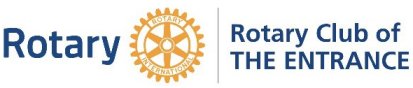 President: Peter Ward 2021-22     PO  Box  8173  TUMBI  UMBI   NSW   2261                Sec : Robin Hearderwww.rotarytheentrance.org.au 38th Annual COMMUNITY RAFFLE  2021-22IMPORTANT INFORMATIONTickets will be distributed in the foyer of Mingara on Sat/Sun 16th & 17th October 2021 between 12 noon and 4:00 pm. and again on Sat/Sun 23rd & 24th October 2021 between 12 noon and 4:00 pm.Tickets not picked up at Mingara by 24th October 2021, can arranged be picked up by ringing 0450 068 887 and arrange a suitable time to pick up.Take only the number of tickets you think you can sell.  Extra tickets will be available later if needed.First prize is $3000 Cash.  All five prizes are printed on the tickets.Tickets are strictly $2 each. (NO discounts such as 3 for $5).Tickets are stapled in books of 10 not 25 as in previous years.Last day of ticket sales: Saturday 9th April 2022.Ticket butts (folded, separated and loosely bagged) and all unsold tickets must be returned on  Sat/Sun  9th -  10th  & 23rd -24th April 2022 in the foyer of Mingara between 12 noon and 4:00 pm.Before the 24th April, 2022, an amount equal to the value of all tickets sold by your organisation must be deposited into the following account: - “Rotary Club of The Entrance” BSB 062 606 Acc No.00800896_________________________________________________________________________________LEGAL REQUIREMENTS OF THE CHARITIES ACTYou are reminded of The Charities Act requirements that Records must be kept of:•       All raffle tickets received and or issued, including records of the ticket numbers and who received them.	•	 ALL unsold tickets, and butts of ALL sold tickets must be recovered and returned._________________________________________________________________________________OTHER INFORMATIONThe drawing of the raffle will take place at a meeting of The Rotary Club of The Entrance Inc. on Tuesday 3rd May 2022 at Mingara Recreation Club at 7.30 pm.Representatives of the participating organizations are invited to witness the drawing.You are welcome to attend the Rotary meeting at 6.00pm for 6.30pm. If you wish to have dinner with members, please order & pay at Fortune Cookie Noodle Bar. Meals will be delivered at 7.00 pm. to the room. Please indicate your attendance when returning tickets for seating purposes. On or about the 4th May 2022, an amount equal to the total funds raised by your organisation this year will be deposited into the bank account nominated on your entry form.To cover the costs of printing the tickets for the raffle, members of The Rotary Club of The Entrance will also be selling tickets._________________________________________________________________________________CONTACTSOrganizers ;	David Waterhouse 0450 068 887 / 4388 1749 Email waterhoused@bigpond.com                                                                                          With best wishes for a worthwhile result,                                                                               David Waterhouse                                                                                                              (Coordinator)Dates to RememberFriday1st October 2021First Email sent out Requesting Application Forms be completedFriday8th October 2021Second Email sent out Requesting Application Forms be completedFriday 15th October 2021All Applications should have been returnedSaturday-Sunday16th -17th Oct 2021  First Participant pick up tickets at Mingara between 12 noon & 4pm Saturday-Sunday23rd - 24th Oct 2021Second Participant pick up tickets at Mingara between 12 noon & 4pm16th Oct 2021 to 9th April 2022Ticket Sales (20 weeks)Friday16th March 2022Reminder email for the return of Tickets Saturday-Sunday9th - 10th Apr 2022First Return Tickets and Money at Mingara between 12 noon & 4pmSaturday-Sunday23rd– 24th Apr 2022Second return tickets and Money at Mingara between 12 noon & 4pmPrior to 24th April 2022An amount equal to the value of all tickets sold by your organisationMust be deposited into the following account“Rotary Club of The Entrance” BSB 062 606 Acc No.00800896Tuesday Night3rd May  2022Draw Raffle Mingara 7:30 pm